Wiosenne dobble 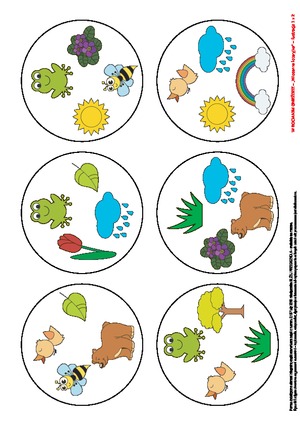 